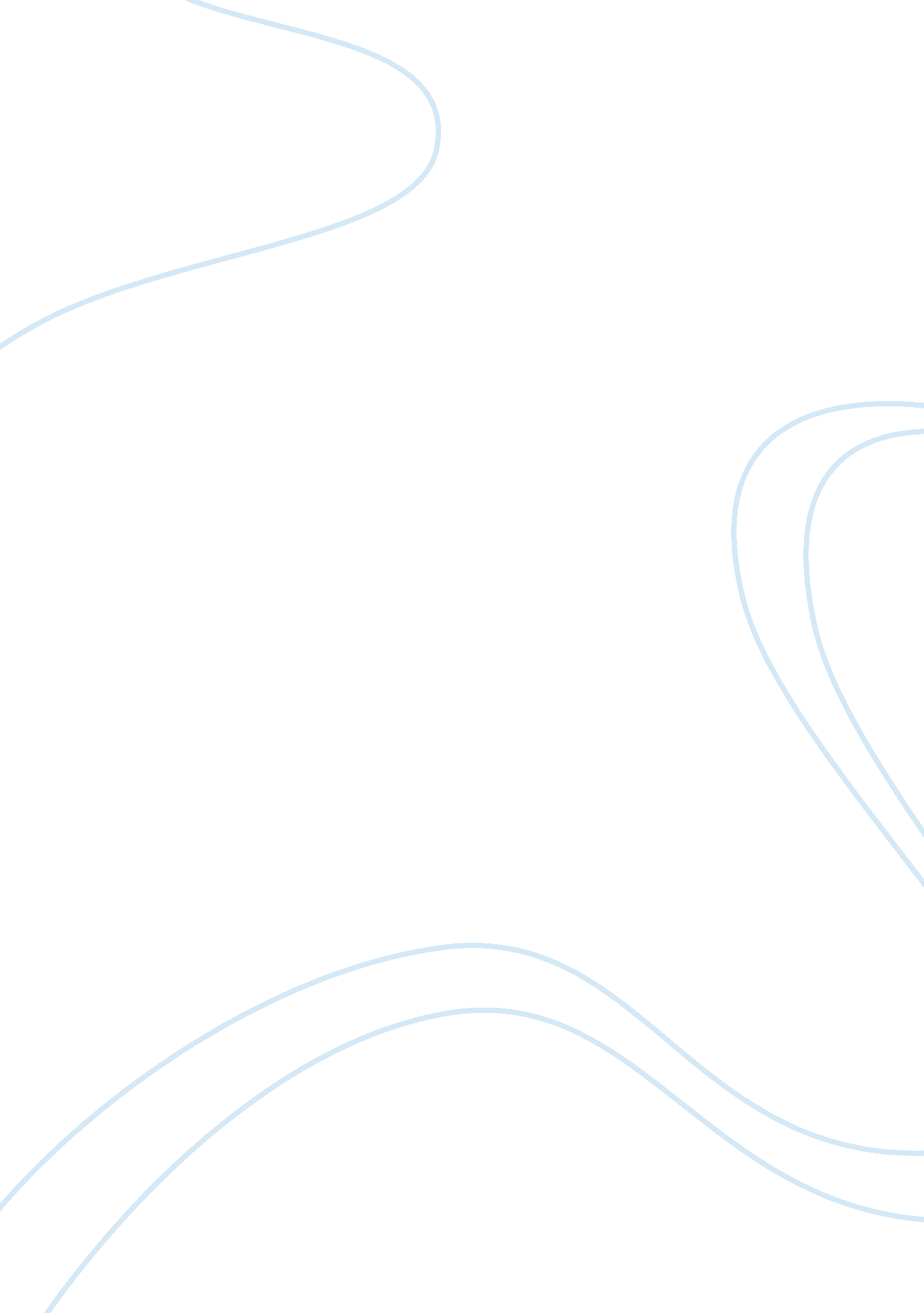 Fast food essay essay sampleEconomics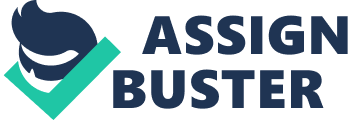 Life is developing more and more, people are getting busier and busier. The modern people do not have enough time to cook meal themselves so the advent of fast food helps them so much. Most of people people – especially students – prefer to eat fast food, such as hamburgers, pizza, fried food… Fast food is becoming popular recently all over the world because of its benefits. It is quite cheap, quick and convenience to those who have a busy life. The busy life is one of the top reasons of eating fast food the modern. Students who have a busy schedule usually do not have time to cook at home, as a result, they prefer to eat at restaurants or cafés, because it is a simple option. Nowadays time is one of the most important things in a person’s life, and fast food is served very quickly. For example, McDonalds, Burger King, KFC and others fast food restaurants, have drive through windows, so people do not even have to get out of their bikes to get food. Beside that efforts of fast food restaurant companies to improve their delivery service also make more convenience for students who live away from their family and very lazy to make a traditional home-cook meal. Equally important is the economy. One of the primary reasons students frequent fast food restaurants is the price. Finding inexpensive places to eat is important to many students, which make up a large percentage of fast food customers. Many chains offer value meals or items for less than a home-cook meal, counting on customers with budget sensitivity to be attracted to these options. And with the students, who still not have a job to earn money and depend on their family, the cheaper choice when eating fast food is one of best way for they can save money. In conclusion, fast food attracts students more than home-made food does. It is known as the food that they do not have to prepare. Fast food is more common because students are always busy, and in a hurry, so they head towards fast food restaurants to save their time and also because of cheaper than home-made food is making fast food more popular with students. 